Zespół Szkolno – Przedszkolny w Borkowie80-180 Borkowo ul. Akacjowa 2NIP 6040076461 Regon 220448227tel./fax (058) 306-52-71e-mail: administracja@spborkowo.pomorskie.plBorkowo, 10.08.2021 r.ZAPROSZENIE DO SKŁADANIA OFERTAKTUALIZACJADyrektor Zespołu Szkolno-Przedszkolny w Borkowie, informuje o zmianie danych zawartych w  zaproszeniu do składania ofert z dnia 06.08.2021r. na wykonanie usługi pn. „Utrzymanie czystości części obiektu Zespołu Szkolno – Przedszkolnego w Borkowie na wydzielonej powierzchni pomieszczeń Szkoły Podstawowej”.W punkcie II. dodaje się terminy dni wolnych od zajęć dydaktycznych 14-15.10.2021, 12.11.2021                 i otrzymuje brzmienie:Przedmiot i termin realizacji zamówienia jest:Utrzymanie czystości w Zespole Szkolno-Przedszkolny w Borkowie, ul. Akacjowa 2, 80-180 Gdańsk, w okresie 01 września 2021r. do 31 grudnia 2021r.Przedmiot umowy nie obejmuje dni ustawowo wolnych oraz dodatkowych dni wolnych od zajęć dydaktycznych tj.:14-15.10.202101.11.202111-12.11.2021 od 23.12.2021 do 31.12.2021,w przypadku nagłego, z przyczyn niezależnych od Zamawiającego, zaprzestania działalności placówki powodującej zawieszenie zajęć np. z powodu zagrożenia epidemiologicznego oraz awarii i innych sytuacji uniemożliwiających funkcjonowanie placówki, usługa będąca przedmiotem zamówienia nie będzie wykonywana i nie będzie przysługiwało za ten okres wynagrodzenie,w sytuacjach prowadzenia zajęć w części pomieszczeń, kwota wynagrodzenia za sprzątanie będzie ustalona proporcjonalnie do obszaru czyszczonej powierzchni.W punkcie V zmieniono termin złożenia i otwarcia ofert i otrzymuje brzmienie:V. Składanie oferty.Ofertę należy złożyć do dnia 20.08.2021r. tj.: piątek do godz. 1100 w sekretariacie Zespołu Szkolno – Przedszkolnego w Borkowie, ul. Akacjowa 2 80-180 Gdańsk. Kopertę z ofertą należy opisać:„Oferta na zadanie: Sprzątanie pomieszczeń. Nie otwierać przed 23.08.2021 r.  do godz. 1200”                                                                                                         Dyrektor Zespołu Szkolno-Przedszkolnego w Borkowie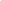 mgr Beata Jaworowska